Защищать свою Родину, Отечество, было, есть и всегда будет священным долгом и почетной обязанностью гражданинаВ настоящее время все военно-учебные заведения России сохранили традиции русского и советского офицерства и прежде всего в воспитании и обучении преданных, верных, надежных, высокопрофессиональных защитников нашего Отечества.Военные училища и академии готовят военных специалистов для всех видов и родов войск Вооруженных сил РФ, главных и центральных управлений Министерства обороны РФ и других федеральных органов исполнительной власти РФ.В 2024 году будет  проводиться комплектование первых курсов ВУЗов МО РФ курсантами из числа граждан, прошедших и не проходивших военную службу по военно-специальной подготовке(ВСП).Перечень ВУЗов, в которые объявлен набор курсантов по программам со средней ВСП:-Дальневосточное высшее общевойсковое командное училище (г. Благовещенск);- Рязанское высшее воздушно-десантное командное училище (г. Рязань);-Тюменское высшее военно-инженерное командное училище (г. Тюмень);- Михайловская военная артиллерийская академия (г. Санкт-Петербург);-Военная академия войсковой противовоздушной обороны ВС РФ (г. Смоленск);-Военная академия войск РХБ защиты (г.Кострома);-Военно-космическая академия (г. Санкт-Петербург);-ВУНЦ ВМФ "Военно-морская академия  (г. Санкт-Петербург) Военный институт (военно-морской);-ВУНЦ ВМФ "ВМА" (г. Санкт-Петербург) Военный институт (военно-морской политехнический);- ВУНЦ ВМФ "Военно-морская академия"(филиал г. Калининград);-Тихоокеанское высшее военно-морское училище (г. Владивосток); - Черноморское высшее военно-морское училище (г. Севастополь);-Военная академия РВСН (филиал г. Серпухов, Московская обл.);- Военная академия связи (г. Санкт-Петербург);- Краснодарское высшее военное училище (г. Краснодар);-Череповецкое высшее военное инженерное училище радиоэлектроники (г. Череповец, Вологодская обл.);-Военная академия МТО (г. С.-Петербург);- Военная академия МТО (г. С.-Петербург) военный институт (Железнодорожных войск и военных сообщений);- Военная академия МТО (г. С.-Петербург) военный институт (инженерно-технический);- Военная академия МТО (филиал г. Вольск, Саратовская обл.);- Военная академия МТО (филиал г. Пенза);- Военная академия МТО (филиал г. Омск);- Военно-медицинская академия (г. С.-Петербург);- Военный институт физической культуры  (г. С.-Петербург);- 183 учебный центр (г. Ростов-на-Дону);- 161 школа техников(г. Знаменск, Астраханская обл.). По всем вопросам обращаться  в Военный комиссариат Матвеево–Курганского и Куйбышевского районов по адресу: Ростовская область, п.Матвеев Курган, ул.Южная, д.49.   ( тел .8 (86341) 31491 ).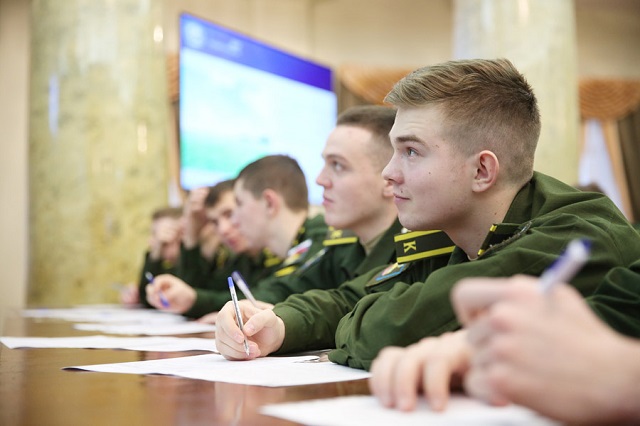 